Об итогах конкурсного отбора  инициативных проектов          В соответствии с пунктом 5.4. Раздела 5 Положения о порядке выдвижения, внесения, обсуждения, рассмотрения инициативных проектов, а также проведения их конкурсного отбора на территории муниципального образования Соль-Илецкий городской округ Оренбургской области, утвержденного решением Совета депутатов Соль-Илецкого городского округа от 24.03.2021 № 61, постановляю:	1.Признать победителями конкурсного отбора инициативные проекты, подлежащие финансированию в 2023 году из бюджета Соль-Илецкого городского округа и инициативных платежей:	1.1.Инициативный проект «Благоустройство детской площадки, расположенной по адресу: ул. Железнодорожная в г. Соль-Илецк Оренбургской области».	1.2.Инициативный проект «Благоустройство детской площадки, расположенной по адресу: ул. Орская, 171 г. Соль-Илецк».	1.3.Инициативный проект «Благоустройство детской площадки, расположенной по адресу: ул. Тополиная в г. Соль-Илецк Оренбургской области».	1.4.Инициативный проект «Благоустройство сквера по ул. Гонтаренко в г. Соль-Илецк Оренбургской области (дополнительные работы: установка карусели)».	1.5.Инициативный проект «Благоустройство детской площадки, расположенной по адресу: с. Мещеряковка Соль-Илецкого городского округа Оренбургской области».	1.6.Инициативный проект «Ремонт покрытия дорожек, расположенных на территории детского сада села Григорьевка по адресу: Оренбургская область, Соль-Илецкий район, село Григорьевка, ул. Красноармейская, дом 4».	1.7.Инициативный проект «Замена оконных блоков в здании Цвиллингского СДК, расположенного по адресу: Оренбургская область, Соль-Илецкий городской округ, п. Дивнополье, ул. Советская, д. 41».	1.8.Инициативный проект «Замена оконных блоков и одной деревянной двери в проеме окна, а также замена разбитого звена на одном стеклопакете окна, замена разбитого звена на одной пластиковой двери, расположенных в здании СДК Угольное, по адресу: Оренбургская область, Соль-Илецкий район, с. Угольное, ул. Советская, д. 27.	2.Контроль за исполнением настоящего постановления возложить на первого заместителя главы администрации городского округа – заместителя главы администрации городского округа по строительству, транспорту, благоустройству и ЖКХ Полосухина В.Н.	3.Постановление вступает в силу после его официального опубликования (обнародования).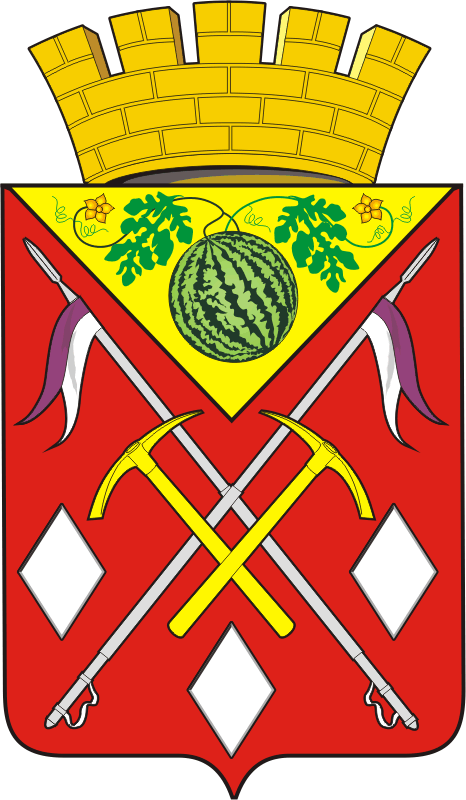 АДМИНИСТРАЦИЯМУНИЦИПАЛЬНОГООБРАЗОВАНИЯСОЛЬ-ИЛЕЦКИЙГОРОДСКОЙ ОКРУГОРЕНБУРГСКОЙ ОБЛАСТИПОСТАНОВЛЕНИЕ17.10.2022 № 2034-пГлава муниципального образованияСоль-Илецкий городской округ                                               В.И. ДубровинРазослано: Прокуратуру Соль-Илецкого района, организационному отделу администрации Соль-Илецкого городского округа, Финансовому управлению администрации Соль-Илецкого городского округа.